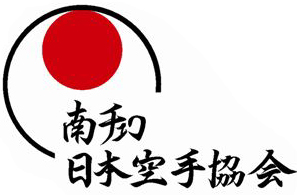 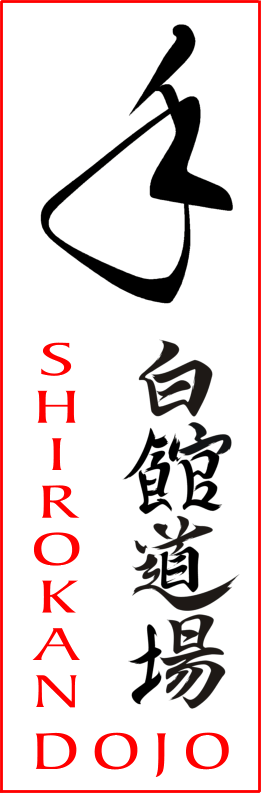 Termín akce:			18-19. 11. 2017Instruktor: 			Shinji Akita, 6. Dan karatedoMísto: 				Sportovní hala TJ SOKOL, velký sálSokolský ostrov 462/1, České BudějoviceCena: 				450 Kč mládež do 15 let500 Kč ostatníČasový harmonogram:	Sobota 18. 11. 20178:00 – 9:00		prezentace účastníků9:00 – 10:30		trénink 9.kyu – 6.kyu10:30 – 12:00 		trénink 5.kyu – DAN14:00 – 15:30		trénink 9.kyu – 6.kyu15:30 – 17:00 		trénink 5.kyu – DAN17:00 – 18:00 		zkoušky na STV kyu (3-1.kyu)19:00 ….		Posezení Kozlovna u zelené ratolesti			Rezervace pro cca 60 osob Neděle 19. 11. 20179:00 – 10:30		trénink 9.kyu – 6.kyu10:30 – 12:00 		trénink 5.kyu – DANInformace: 			Stanislav Bílý, tel. 602 245 545, stanislav.bily@centrum.cz Tomáš Kovalovský, tel: 725 628 929, shirokan.dojo@icloud.comJiří Fencl, tel. 606 118 562, jirka.fencl@volny.cz Mapa: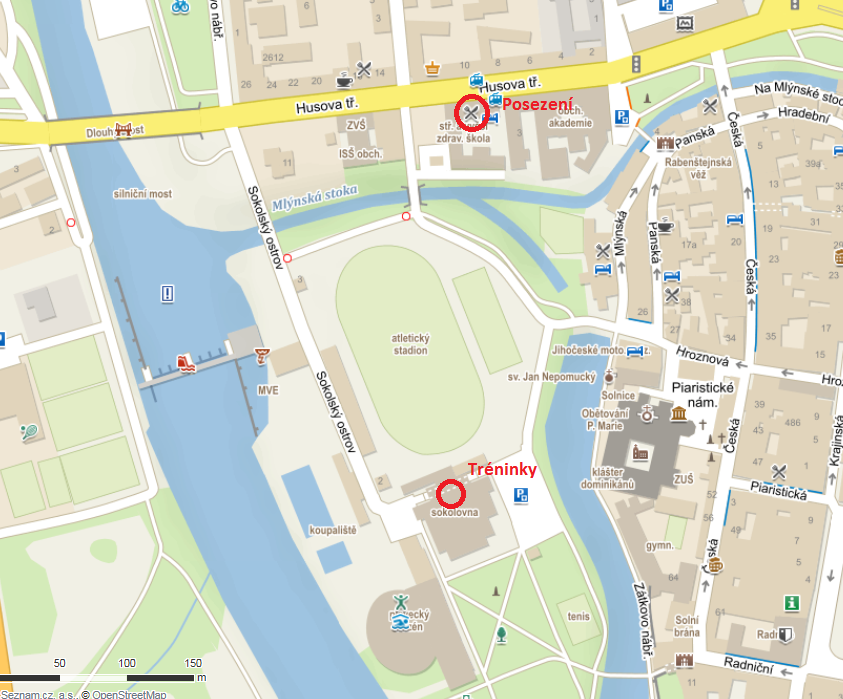 Možnosti ubytování: 	V DOJO - Tělocvična školy ZŠ a MŠ L. Kuby, za poplatek 50 kč/nocNutno nahlásit předem na shirokan.dojo@icloud.com do 12. 11. 2017Ubytovací zařízení Karolína, U Smaltovny 116/1, České BudějoviceUbytovna u nádraží, Dvořákova 161/14, České BudějoviceUbytovna Stavounion, Novohradská 3, České BudějoviceJiné vlastní ubytování 